We have teamed up with Outdoor Woodland & Learning Scotland (OWLS) to run a Schools Award.What is it for?The Award is to encourage and reward schools that increase young people’s understanding and appreciation of the environmental, social and economic potential of trees, woodlands and forests and of the link between trees and everyday wood-based products.Who can enter?Entry is open to nursery, primary, secondary and special schools anywhere in Scotland.What sort of project is eligible?Entries can be any projects involving forestry, woodlands or trees.Here are some examples of projects that you might want to enter:A programme of learning in a woodland or forest environment or in a forest industry settingPractical tree planting or woodland improvement projects in school grounds or in the local community.The entry can be for an ongoing forestry or tree related project that has made considerable progress by the deadline date of Friday 31st March 2017, or one that is already complete. It should not be for a planned project or one that is in its early stage (these can be submitted in future years).For more ideas, explore OWL’s website www.owlscotland.org PrizesThere is a cash prize of £500 for the winning school together with custody of the Schools Award Trophy for one more year and the second prize for the runner-up is £250.Each winning school will also receive a certificate and special commemorative wooden display plaque recording their achievement and a special Tree Pack containing a tree-growing kit kindly donated by Alba Trees of East Lothian as well as a Mag Post kindly donated by Caledonia Play.Award ceremonyThe winning schools will be presented with their prizes at the Royal Highland Show at Ingliston, Edinburgh on Friday, 23rd June 2017. Additional presentations to winners can be made at schools or on site so that all those involved can join the celebrations.How to enterSimply complete an entry form and submit by email to bonnie.maggio@forestry.gsi.gov.uk.  Copies of this entry form can be downloaded from the Scotland’s Finest Woods Awards’ website at www.sfwa.co.uk or OWL’s website www.owlscotland.org and should be submitted electronically.    DeadlineThe deadline is 31st March 2017. Any entries received after this date will not be considered. 

For more information please contact: Bonnie MaggioOutdoor & Woodland Learning Manager Forestry Commission ScotlandSilvan House231 Corstorphine RoadEdinburghEH12 7ATTel: 07920 878930 Fax: 0131 314 6152Email: bonnie.maggio@forestry.gsi.gov.ukwww.owlscotland.orgName of School: ……………………………………………………………………………………………..Type of School (Nursery/ Primary/ Secondary/ Special): ..............................................................Name of Contact: …………………………………………………………………………………….……..Phone Number: ………………………………………………………………………………………………Mobile Number: ..…………………………………………………………………………………………….Address of School: …………………………………………………………………………………………………………………………………………………………………………………………………………………………………….Email address: ……………………………………………………………………………………………….The above fields are mandatory. Applications without this information cannot be accepted.              Your entry form should ideally be submitted by email and by the deadline of 31st March 2017 to:    bonnie.maggio@forestry.gsi.gov.uk     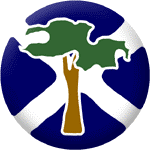 Scotland’s Finest Woods Awards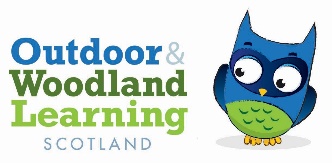 Scotland’s Finest Woods Awards1. The aim of the project:2. Please describe what you have done during this project.3. How did/does your project relate to the curriculum?4. Describe the involvement of:Pupils and teachers – the school communityb)   Wider community5. To what extent does the project have a lasting impact in sustainable development terms (i.e. environmental, social/community and/or economic aspects) on your school?6. How do you hope build on this project in the future?7. Please enter here hyperlinks to any photos or videos to support your application. Please do not attach electronic photos, videos and/or files to the application as our systems will not accept these.